СЄВЄРОДОНЕЦЬКА МІСЬКА РАДАРОЗПОРЯДЖЕННЯміського головиЛуганська обл., м. Сєвєродонецьк,бульвар Дружби Народів, 32«_   19_»   липня 2018  року   №  192     Про затвердження паспортів бюджетних програм на 2018 рік            Куруючись ст. 22  Бюджетного Кодексу України, відповідно до рішення міської ради від 22 грудня 2017 року №  2103 «Про міський бюджет на 2018 рік», правил складання паспортів бюджетних програм місцевих бюджетів та звітів про їх виконання, затверджених наказом Міністерства фінансів України від 26 серпня 2014 року № 836, зареєстрованим у Міністерстві юстиції України 10 вересня 2014 року за № 1104/25881 (у редакції наказу Міністерства фінансів України від 30 вересня 2016 року № 860),              НАКАЗУЮ:            1. Затвердити паспорти бюджетних програм на 2018 рік Сєвєродонецької міської ради за кодами програмної класифікації видатків та кредитування місцевих бюджетів:-   0117650 «Проведення експортної грошової оцінки земельної ділянки чи права на неї»;   -  0117660 «Підготовка земельних ділянок несільськогосподарського призначення або прав на них комунальної власності для продажу на земельних торгах та проведення таких торгів»    2. Дане розпорядження підлягає оприлюдненню.     3. Контроль за виконанням цього розпорядження залишаю за собою.Міський  голова                                                                              В.В. Казаков         Підготував:Заст.начальника  відділу бухобліку                                               Н.С. Ісмагулова              та звітності - заст.головного бухгалтера	Узгоджено:Заст.начальника відділу з юридичних                                           П.О. Дубінапитань та контролю міської ради Начальник відділу бух обліку та звітності-                                   О.О. Куріловаголовний бухгалтер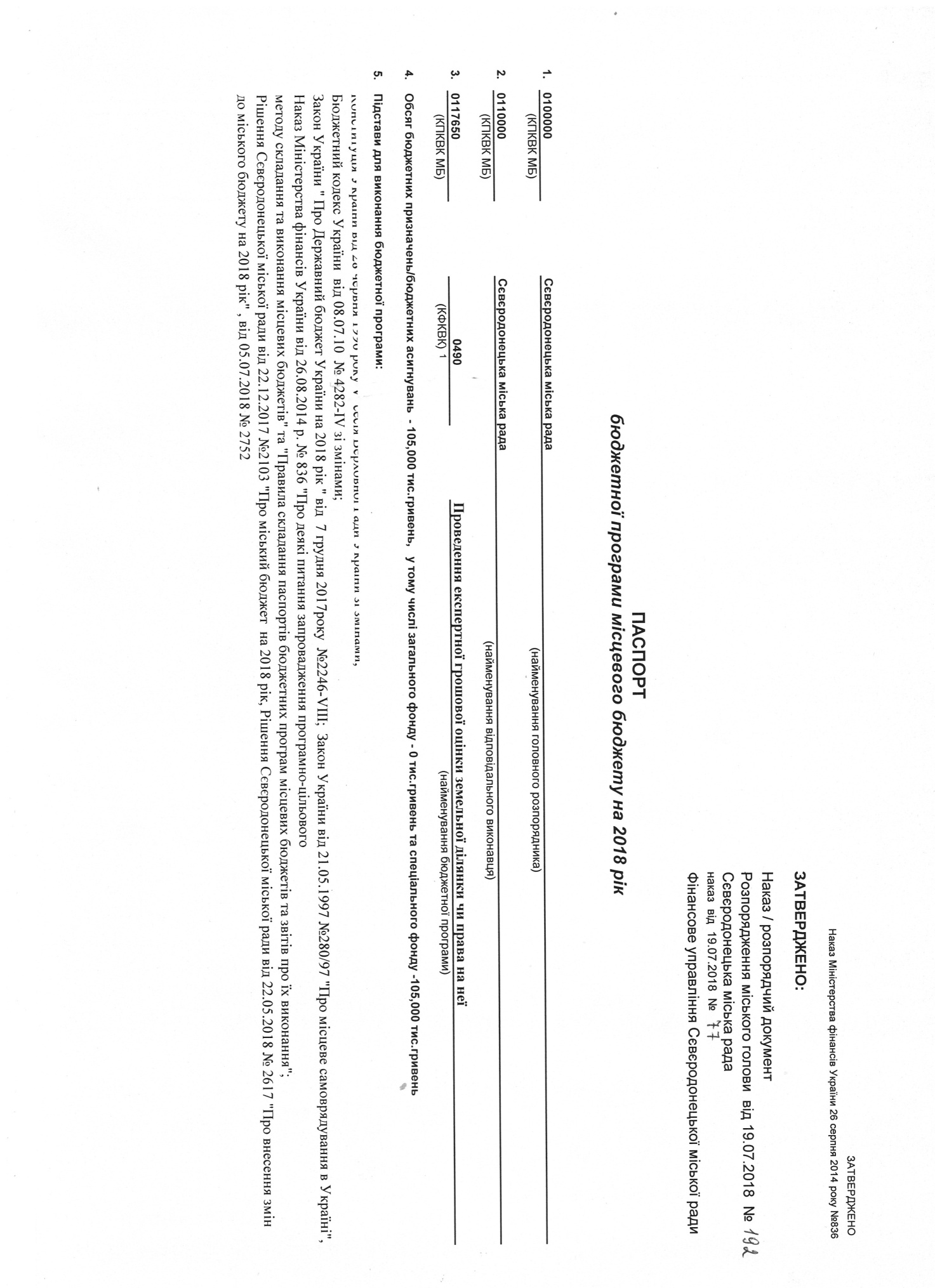 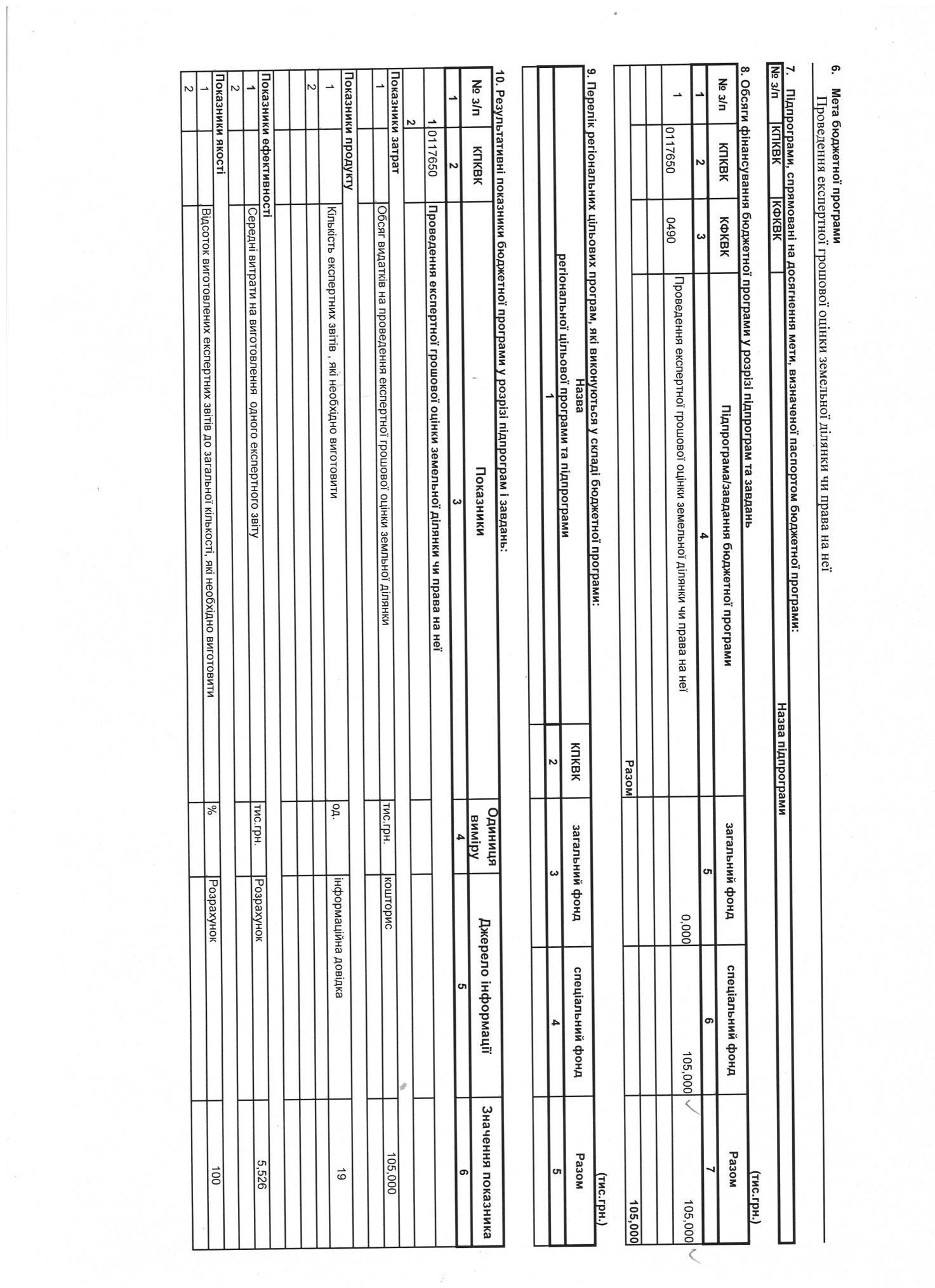 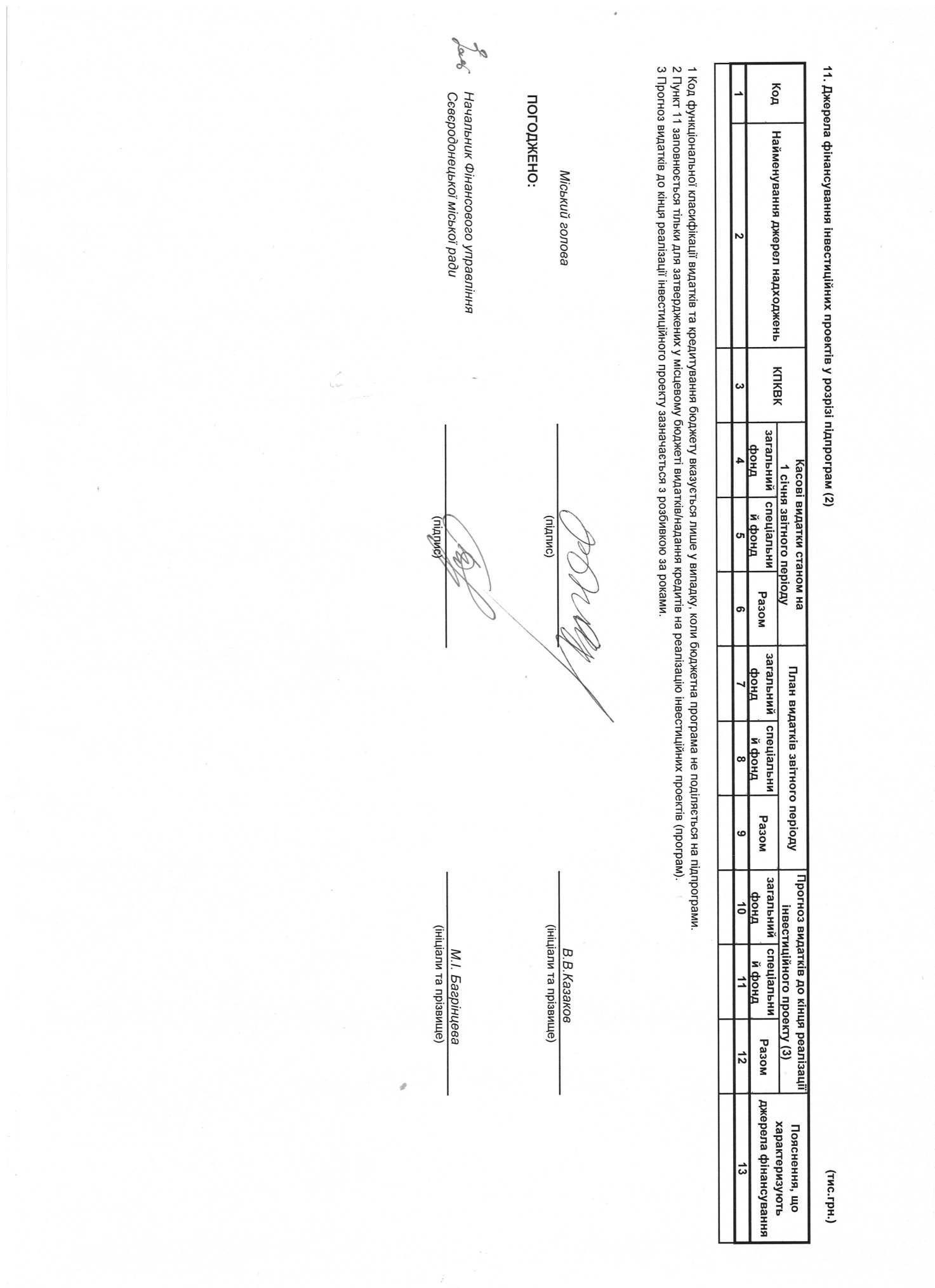 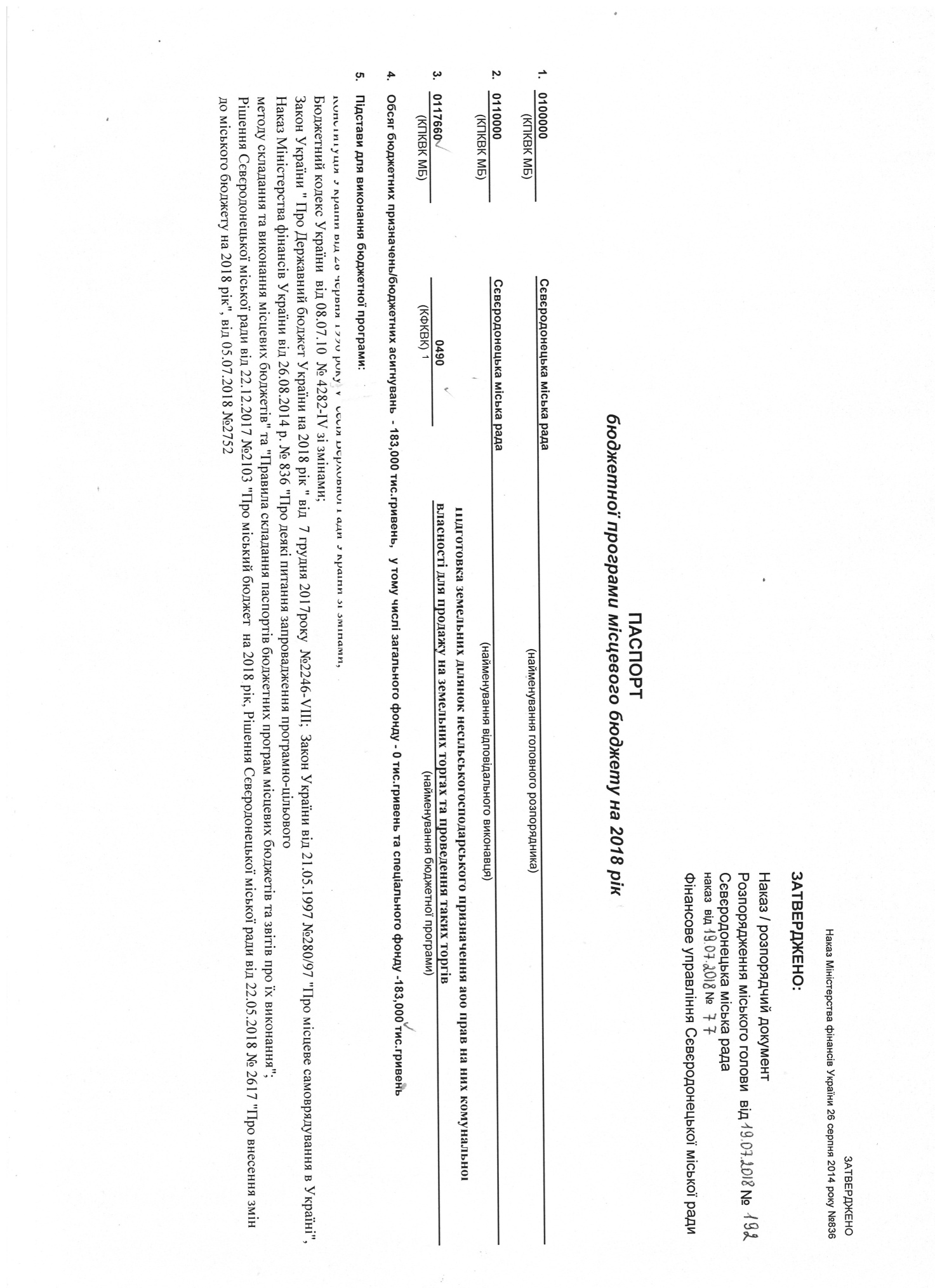 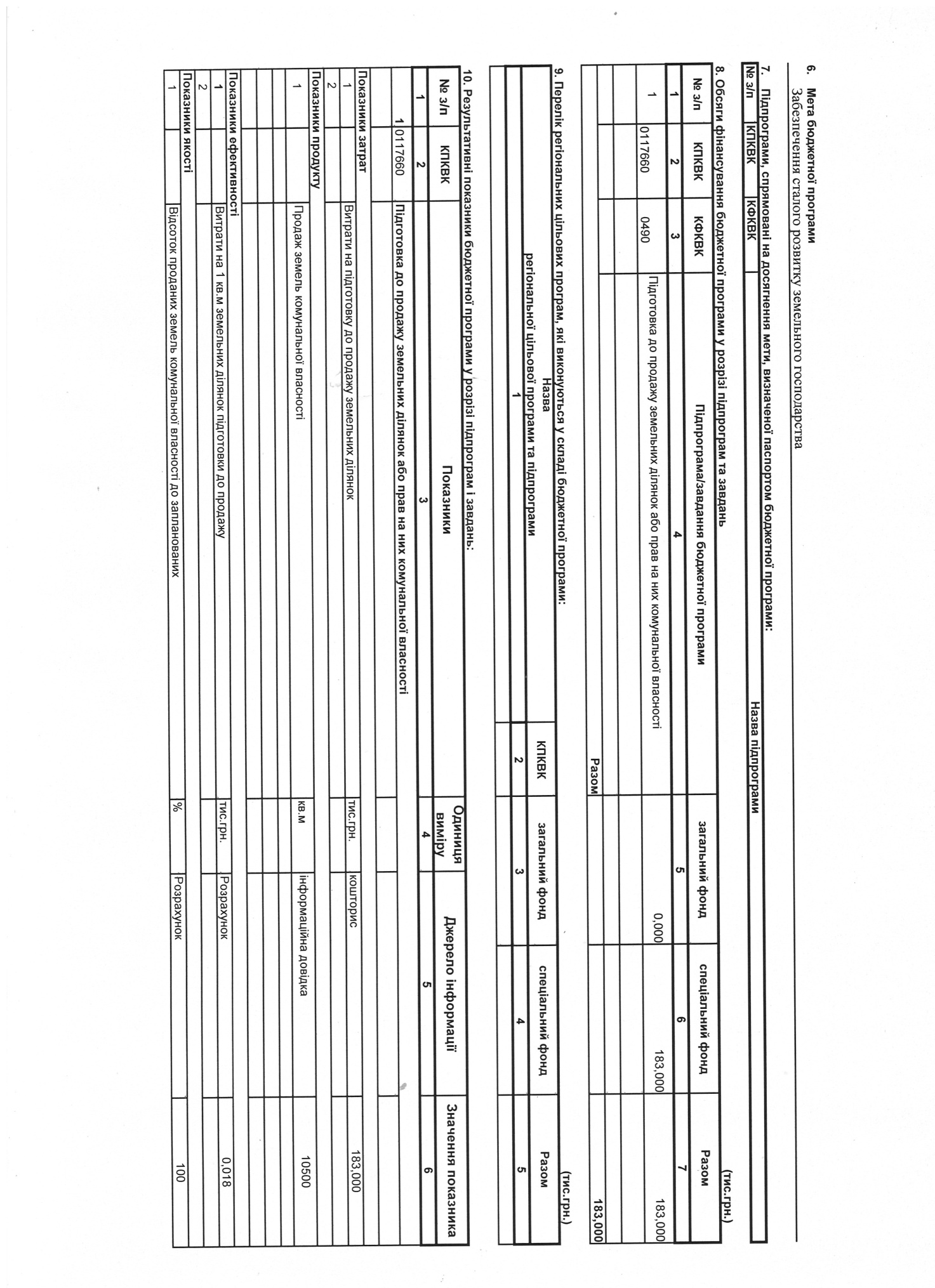 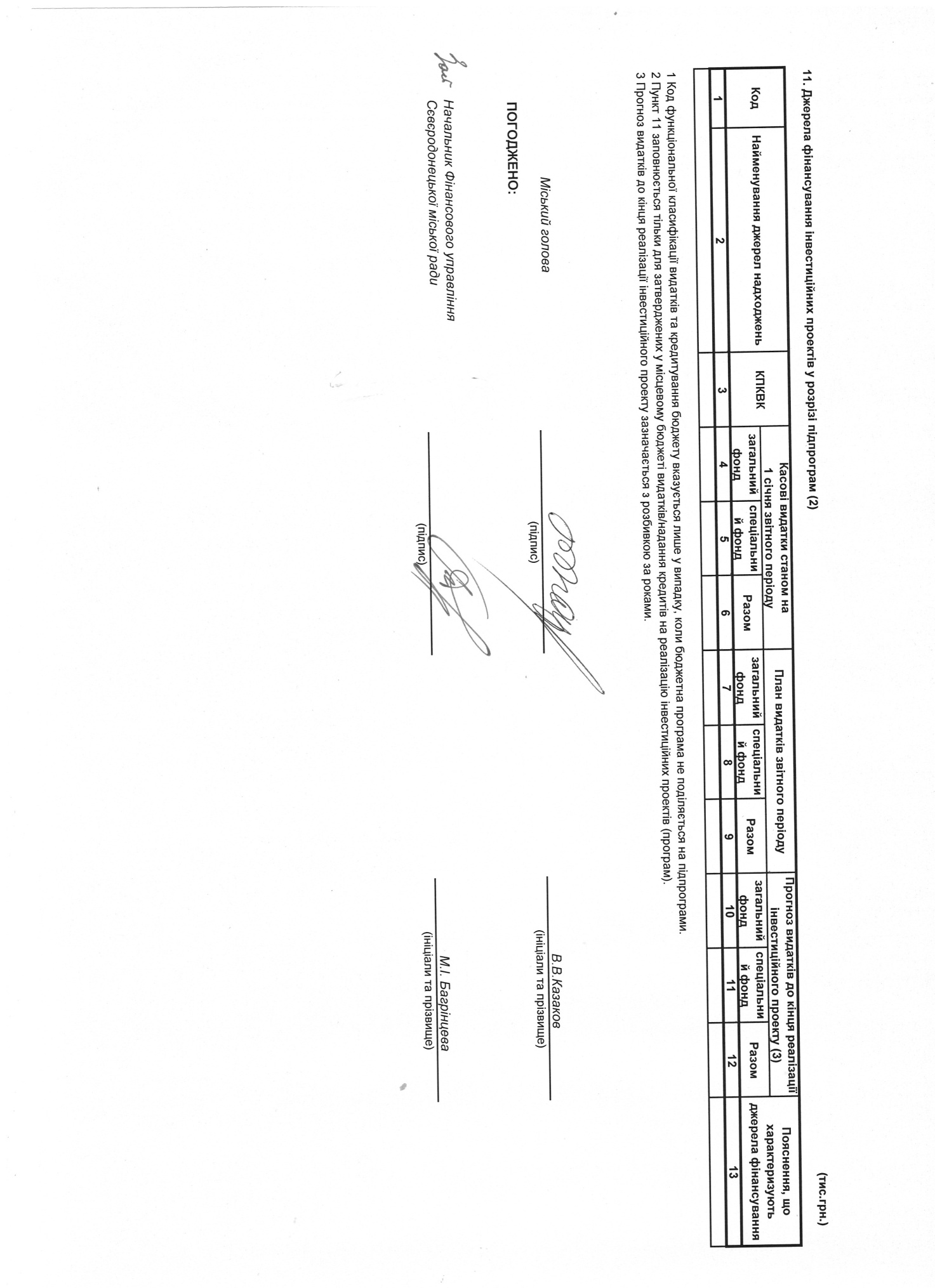 